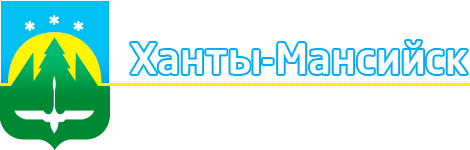 Отчет о результатах осуществления закупочной деятельности города Ханты-Мансийскапо итогам 9 месяцев 2023 годаУПРАВЛЕНИЕ МУНИЦИПАЛЬНОГО ЗАКАЗААДМИНИСТРАЦИИ ГОРОДА ХАНТЫ-МАНСИЙСКА2023 годКонтрактная система в сфере закупок товаров, работ, услуг является одним из важнейших инструментов реализации социально-экономической и бюджетной политики муниципального образования. Учитывая необходимость обеспечения эффективности закупочной деятельности, реализации национальных проектов и достижения национальных целей развития, вопросы повышения прозрачности системы закупок приобретают особое значение.	Основные направления данной работы в муниципальном образовании обусловлены реализаций положений Федерального закона от 05.04.2013 №44-ФЗ «О контрактной системе в сфере закупок товаров, работ, услуг для обеспечения государственных и муниципальных нужд» (далее – Закон о контрактной системе), внесением изменений и принятием подзаконных актов в условиях действующих внешних санкций и ограничительных мер, а также задачами, поставленными Президентом Российской Федерации, Губернатором Ханты-Мансийского автономного округа-Югры, Правительством Ханты-Мансийского автономного округа-Югры, Главой города Ханты-Мансийска.	Управлением муниципального заказа Администрации города Ханты-Мансийска на постоянной основе осуществляется мониторинг принятых актов в сфере закупок. Информация об изменениях действующего законодательства доводится до заказчиков муниципального образования, а также размещается на официальном информационном портале органов местного самоуправления (http://admhmansy.ru/rule/mup_zakaz/) в разделе «Контрактная система».	Одним из инструментов повышения эффективности и оптимизации расходов бюджетных средств является планирование закупок, осуществленное в соответствии с требованиями действующего законодательства к обоснованности и нормированию закупок.Совокупный годовой объем закупок (далее – СГОЗ) на 2023 год составил 5 739 166,7 тыс. рублей. Исполнение СГОЗ, с учетом опережающих закупок 2022 года на 2023 год, за 9 месяцев 2023 года составило 91,7%.Информация об исполнении СГОЗ  представлена в таблице 1.За 9 месяцев 2023 года осуществлено закупок на общую сумму 3 062 835,2 тыс. рублей.Структура закупок по способам их осуществления в сравнении с аналогичным периодом 2022 года приведена в таблице № 2.Из анализа представленных в таблице данных отмечается увеличение количественного и стоимостного объема электронных закупок по сравнению с аналогичным периодом прошлого года. Доля всех закупок, осуществленных в электронной форме, с соблюдением конкуренции, составила более 80% от общего объема закупок. Наиболее востребованным способом определения поставщика (подрядчика, исполнителя) остается электронный аукцион, доля которого составила 67,6% от общего объема осуществленных закупок.Данные показатели характеризуют высокий уровень прозрачности и доступности закупок в городе Ханты-Мансийске.Таблица № 2Размещение извещений о проведении электронных закупок (аукционов, конкурсов, запросов котировок, закупок малого объема через электронный магазин) осуществлялись с использованием функционала семи электронных торговых площадок: ООО «РТС - тендер», АО «Единая электронная торговая площадка», АО «Сбербанк - Автоматизированная система торгов», АО «ТЭК - Торг», ООО «Электронная торговая площадка ГПБ», АО «Российский аукционный дом», АО «Электронные торговые системы» (ЭТП Фабрикант).Приоритетными направлениями муниципальных закупок, по результатам отчетного периода, являются закупки по созданию благоприятной, доступной и комфортной городской среды для жизнедеятельности и проживания граждан: благоустройство территории города, содержание дорог и внутриквартальных площадей, проектирование и строительные работы по объектам капитального строительства, что в совокупности составляет более 79% от общего объема конкурентных закупок.Для участия в 1 594 закупках, проведенных электронным способом, подали заявки на участие 4 805 участника закупок. Среднее количество поданных заявок на участие в одной закупке составило 3 участника, что соответствует среднему уровню конкуренции, сложившемуся в Ханты-Мансийском автономном округе – Югре, Российской Федерации.По результатам проведенных электронных закупок была достигнута экономия бюджетных средств в сумме 383 645,2 тыс. руб.,  что на 93% больше чем за аналогичный период 2022 года (Таблица №3).Таблица №3                              В разрезе по способам закупок размер экономии представлен на диаграмме 1:В целях создания максимально прозрачных условий закупочной деятельности, продолжено развитие муниципальной практики осуществления закупок малого объема через электронные магазины. За отчетный период по итогам осуществленных закупок через электронный магазин заключено 1 153 контракта на сумму 193 378,0 тыс. рублей, что значительно превышает количество и сумму заключенных контрактов за аналогичный период 2022 года. По результатам перевода закупок у единственного поставщика в электронный вид, следует отметить такие положительные факторы как эффективность и прозрачность закупок, наличие конкуренции и экономии бюджетных средств (Таблица №4).Таблица № 4Для расширения доступа субъектов малого предпринимательства, социально ориентированных некоммерческих организаций (далее - СМП, СОНКО) к муниципальным закупкам данной категории участников предоставлены преференции при проведении конкурентных закупок. Установленная Законом о контрактной системе преференция составляет не менее 25% совокупного годового объема конкурентных закупок.Объем закупок, с предусмотренными преференциями за 9 месяцев 2023 года составил 2 157 524,2 тыс. рублей, доля таких закупок в совокупном годовом объеме в сравнении с аналогичным периодом 2022 года увеличилась на 11% и составила 81,3%.Доля закупок с предусмотренными преимуществами для СМП, СОНКО в сравнении с прошлым годом представлена в Таблице №5.Таблица № 5Важным инструментом оптимизации расходов бюджета города на закупки товаров (работ, услуг), повышения эффективности и результативности закупок в муниципалитете является практика проведения совместных закупок. Так, за 9 месяцев 2023 года подведены итоги по 8 совместным закупкам, в которых объединено 92 закупки заказчиков, на общую сумму 127 978,6 тыс. рублей. Основная доля в совместных закупках приходится на закупки охранных услуг для нужд образовательных учреждений города (школ, детских садов).Экономия от проведенных совместных закупок в сравнении с аналогичным периодом прошлого года увеличилась на 124 420,7 тыс. рублей и составила 193 351,7 тыс. рублей.Уровень конкуренции по данным закупкам составил 4 участника на одну закупку.Информация о проведенных совместных закупках за 9 месяцев 2022-2023 годы приведена в Таблице №6.Таблица № 6. 	По итогам проведенных закупок, включая опережающие закупки, объявленные в конце 2022 года, заключено контрактов на общую сумму 3 123 518,2 тыс. рублей.Структура заключенных контрактов по способам определения поставщиков (подрядчиков, исполнителей) за 9 месяцев 2023 года приведена в таблице № 7.Таблица № 7Из общего объема заключенных в отчетном периоде контрактов расторгнуто 249 контрактов на сумму неисполненных обязательств 348 576,3 тыс. рублей, в том числе по соглашению сторон - 244 контракта на сумму 332 434,0 тыс. рублей; в связи с односторонним отказом исполнителя - 3 контракта на сумму 315 511,5 тыс. рублей; в связи с односторонним отказом заказчика - 1 контракт на сумму 630,8 тыс. рублей.В рамках Закона о контрактной системе, поставщики (подрядчики, исполнители), ненадлежащим образом исполняющие свои обязательства по контрактам, подлежат включению в реестр недобросовестных поставщиков, и не имеют возможности участвовать в закупках в течение двух лет. Заказчиками муниципалитета направлено 5 обращений в адрес управления Федеральной антимонопольной службы по ХМАО-Югре для включения участника закупок в реестр недобросовестных поставщиков. По итогам рассмотрения в реестр включены 2 участника. В соответствии с Постановлением Администрации города Ханты-Мансийска от 25.11.2019 №1411 «Об утверждении Порядка осуществления мониторинга закупок товаров, работ, услуг для обеспечения нужд города Ханты-Мансийска» проведен мониторинг эффективности и результативности закупочной деятельности заказчиков,  главных распорядителей бюджетных средств. В целях присвоения рейтингов учитывались следующие показатели:-доля запланированных конкурентных закупок в плане-графике, -удельный вес стоимости и количества конкурентных закупок, в общем объеме осуществленных закупок, -уровень конкуренции при осуществлении конкурентных закупок, -удельный вес стоимости контрактов, которые исполнены в соответствии с их условиями, в общем объеме заключенных контрактов,-доля закупок товаров, работ, услуг осуществленных среди СМП, СОНКО, -качество заявок поступивших в уполномоченный орган; -экономическая оценка эффективности;-удельный вес стоимости и количества контрактов, заключенных через электронные магазины.Каждому заказчику, главному распорядителю бюджетных средств относительно других по мере увеличения значения рейтинга присваивается порядковое место в рейтинге:Главные распорядители бюджетных средств:1-е место - Департамент образования Администрации города Ханты-Мансийска 2-е место - Департамент муниципальной собственности Администрации города Ханты-Мансийска3-е место - Департамент городского хозяйства Администрации города Ханты-Мансийска Муниципальные заказчики:1-е место – МБОУ  «Средняя общеобразовательная школа № 8»2-е место – МБОУ «Средняя общеобразовательная школа № 3»3-е место – МБДОУ «Детский сад № 9 «Одуванчик»В целях повышения квалификации и профессионализма заказчиков на регулярной основе организуется проведение для заказчиков муниципалитета обучающих семинаров и онлайн вебинаров, а также повышение квалификации в сфере закупок. За 9 месяцев 2023 года принято участие в 22 онлайн-семинарах, вебинарах,  59 специалистов муниципалитета бесплатно повысили квалификацию в сфере закупок с получением удостоверения.В целях недопущения заказчиками нарушений законодательства РФ в сфере закупок, а также своевременного реагирования на практику рассмотрения спорных ситуаций контрольными и судебными органами, управлением разрабатываются рекомендации по вопросам планирования и осуществления закупок товаров, работ, услуг, доводятся до заказчиков обзоры изменений законодательства в сфере закупок, где освещаются основные положения принятых нормативных актов, порядок применения, а также сроки вступления в силу. В целях сохранения достигнутых показателей, дальнейшего развития контрактной системы города, предотвращения нарушений норм действующего законодательства в сфере закупок, необходимо продолжить работу, обеспечив:- осуществление закупок с учетом изменений законодательства в сфере закупок, правоприменительной практики;- повышение экономической эффективности и конкуренции закупок за счет увеличения доли закупок, осуществленных электронным способом, в том числе с использованием «электронных магазинов»; - сохранение доли закупок среди субъектов малого предпринимательства, социально ориентированных некоммерческих организаций; - продолжение муниципальной практики по организации и проведению совместных закупок;- поддержание профессионального уровня контрактных управляющих, сотрудников контрактных служб.Рейтинг бюджетной эффективности закупочной деятельности в разрезе муниципальных заказчиковза 9 месяцев 2023 годаРейтинг бюджетной эффективности закупочной деятельности в разрезе главных распорядителей бюджетных средств за 9 месяцев 2023 года  * Участники бюджетного процесса, не имеющие в подчинении подведомственные учреждения.№ п/пНаименование ГРБССГОЗ, тыс. руб.Исполнение СГОЗ, тыс. руб.Исполнение СГОЗ, %Администрация города Ханты-Мансийска686 851,6583 356,584,9Департамент градостроительства и архитектуры Администрации города Ханты-Мансийска1 820 587,841 735 195,895,3Департамент городского хозяйства Администрации города Ханты-Мансийска1 413 226,71 326 441,993,9Департамент муниципальной собственности Администрации города Ханты-Мансийска617 684,24616 662,499,8Управление физической культуры и спорта Администрации города Ханты-Мансийска110 175,172 535,865,8Департамент образования Администрации города Ханты-Мансийска1 084 680,0921 754,485,0Департамент управления финансами Администрации города Ханты-Мансийска2 404,02 025,284,2Дума города Ханты-Мансийска3 557,22 871,580,7ИТОГО5 739 166,725 260 843,4791,7Способ закупки9 месяцев 2022 года9 месяцев 2022 года9 месяцев 2022 года9 месяцев 2023 года9 месяцев 2023 года9 месяцев 2023 годаТемп роста, %Темп роста, %Способ закупкиКол-воОсуществленозакупок на суммуОсуществленозакупок на суммуКол-воОсуществленозакупок на суммуОсуществленозакупок на суммуТемп роста, %Темп роста, %Способ закупкиКол-воТыс. руб.Доля в общем объеме закупок,%Кол-воТыс. руб.Доля в общем объеме закупок,%По кол-вуПо сумме123456789Электронный конкурс721 707,70,8628 685,30,985,7132,1Электронный аукцион2031 907 121,967,81002 070 759,467,649,3108,6Запрос котировок в электронной форме235128 886,14,6335213 457,77,0142,6165,6Закупки малого объема через электронный магазин819158 825,65,61 153193 378,06,3140,8121,8Итого электронных закупок1 2642 216 541,378,81 5942 506 280,481,8126,1113,1Единственный поставщик2 791595 316,121,21 949556 554,918,269,893,5Всего4 0552 811 857,4100,03 5433 062 835,3100,087,4108,9Наименование показателейед. изм.9 месяцев 2022 года9 месяцев 2023 годаТемп роста, %Начальная (максимальная) цена контрактов по состоявшимся процедурамтыс. руб.2 415 332,22 889 925,5119,6Стоимость предложений победителейтыс. руб.2 216 541,32 506 280,3113,1Экономия бюджетных средств, средств бюджетных учрежденийтыс. руб.198 790,9383 645,2193,0Экономия бюджетных средств, средств бюджетных учреждений%8,213,3162,2Наименование показателяЕд. изм.9 месяцев 2022 года9 месяцев 2023 годаТемп роста, %Количество заключенных контрактовшт.8191 153140,8Сумма заключенных контрактовтыс. руб.158 825,6193 378,0121,8Экономия по результатам проведенных закупоктыс. руб.31 961,653 230,6166,5Наименование показателейЕд. изм.9 месяцев 2022 года9 месяцев 2023 годаТемп роста, %Доля закупок, осуществленных у СМП, СОНКО%70,381,3115,6Наименование показателейед. изм.9 месяцев 2022 года9 месяцев 2023 годаТемп роста, %Количество проведенных совместных закупок, шт.шт.15853,3Количество закупок заказчиков, объединенных в совместные аукционы, конкурсышт.1239274,8Сумма проведенных совместных закупоктыс. руб.107 683,6127 978,6118,8Экономия по результатам проведенных совместных закупоктыс. руб.68 93,0193 351,7280,5Экономия по результатам проведенных совместных закупок%39,060,2154,4Среднее количество заявок на 1 совместную закупкушт.6466,7Способы закупок9 месяцев 2022 года 9 месяцев 2022 года 9 месяцев 2022 года 9 месяцев 2023 года 9 месяцев 2023 года 9 месяцев 2023 года Способы закупокКол-воТыс. руб.Доля в общем объеме, %Кол-воТыс. руб.Доля в общем объеме, %Электронный конкурс721 707,70,8540 643,61,3Электронный аукцион3811 926 027,767,82782 112 012,367,6Запрос котировок в электронной форме220139 307,24,9316220 929,47,1Единственный поставщик289225 347,97,9202304 347,99,7Закупки малого объема3 321528 793,818,62 900445 585,014,3Всего:4 2182 841 184,3100,03 7013 123 518,2100,0№ п/пЗаказчик П1П2П3П4П5П6П7П8П9ЭОЭ 1ЭОЭ 2РЕЙТИНГ ЗАКАЗЧИКАМесто в рейтинге№ п/пЗаказчик Доля запланированных конкурентных закупок в плане-графике, % Удельный вес стоимости конкурентных закупок, в общем объеме осуществленных закупок, % Удельный вес количества конкурентных закупок, в общем объеме осуществленных закупок, %Уровень конкуренции при
осуществлении конкурентных закупок, ед. Удельный вес стоимости
контрактов, которые исполнены в соответствии с их условиями, в общем объеме заключенных
контрактов, %Доля закупок товаров, работ, услуг среди СМП, СОНКО, %Качество закупок поступивших на экспертизу в уполномоченный орган, % Удельный вес стоимости контрактов, заключенных через электронные магазины, % Удельный вес количества контрактов, заключенных через электронные магазины, % ЭОЭ 1ЭОЭ 2РЕЙТИНГ ЗАКАЗЧИКАМесто в рейтинге1234567891011121314 15 1МБОУ «Средняя общеобразовательная школа № 8»59,8264,3329,27100,0011,18100,075,0065,9839,62100,00100,00745,2012МБОУ «Средняя общеобразовательная школа с  углубленным изучением отдельных предметов № 3»47,6154,8214,41100,0016,86100,0100,0064,9344,44100,00100,00743,0823МБДОУ Детский сад № 9 «Одуванчик»59,3247,848,33100,000,31100,075,0060,8949,09100,00100,00700,7834МКУ «Управление гражданской защиты населения»  70,5279,7620,3475,001,80100,075,0032,3245,00100,00100,00699,7445МБДОУ «ЦРР - детский сад № 20 «Сказка»57,5726,616,25100,001,63100,075,0070,1652,78100,00100,00690,0056МБДОУ «Детский сад № 14 «Березка»48,5427,752,94100,000,00100,050,0079,8676,92100,00100,00686,0267МБДОУ «Центр развития ребенка – детский сад № 15 «Страна чудес»46,3333,4710,39100,006,79100,075,0061,2451,52100,00100,00684,7478МБДОУ «ЦРР-детский сад № 8 «Солнышко»40,1611,562,44100,000,42100,0100,0074,2754,87100,00100,00683,7189МБУ «Спортивной комплекс «Дружба»61,2340,2917,00100,0022,21100,050,0079,5463,29100,0050,00683,57910МБУ «Горсвет»52,1855,1323,1975,0065,7550,0100,0058,8948,08100,0050,00678,211011МБОУ «Гимназия № 1»42,5845,4826,4275,0012,49100,050,0066,1259,72100,00100,00677,811112МБОУ «Средняя общеобразовательная школа № 9»25,5148,0010,22100,008,00100,0100,0040,5839,32100,00100,00671,621213МБОУ «Центр образования № 7 им. Дунина-Горкавича А.А.»19,4429,394,96100,0011,39100,0100,0058,2748,15100,00100,00671,611314МБДОУ «Детский сад № 1 «Колокольчик» 53,4131,9611,36100,001,4075,075,0061,8052,78100,00100,00662,721415МБДОУ «Детский сад № 18 «Улыбка»47,8830,333,23100,000,00100,050,0064,2666,07100,00100,00661,771516МБДОУ «Детский сад №17 «Незнайка»36,2815,195,88100,002,91100,075,0072,2150,00100,00100,00657,481617МКУ «Управление по учету и контролю финансов образовательных учреждений города Ханты-Мансийска»40,4839,3830,77100,0035,65100,075,0011,2722,22100,00100,00654,771718МБОУ «Средняя общеобразовательная школа № 1 имени Созонова Ю.Г.»57,3119,664,51100,007,17100,050,0069,0645,83100,00100,00653,541819МБОУ «Средняя общеобразовательная школа № 4»24,5932,6027,1475,0017,78100,075,0042,1541,30100,00100,00635,561920МБОУ «Средняя общеобразовательная школа № 2»13,5837,806,76100,009,40100,050,0059,3252,24100,00100,00629,092021МБОУ «Средняя общеобразовательная школа № 6 им. Сирина Н.И.»27,9737,0813,4850,003,74100,075,0065,1050,43100,00100,00622,782122МКУ «Дирекция по содержанию имущества казны»97,1387,2515,7950,0068,22100,075,006,709,860,00100,00609,952223МБДОУ «Детский сад № 21 «Теремок»49,2924,772,00100,000,58100,050,0046,3534,41100,00100,00607,402324МБДОУ «Детский сад № 23 «Брусничка»39,5412,971,19100,000,00100,050,0047,7551,25100,00100,00602,702425МБОУ «Средняя общеобразовательная школа № 5»16,9627,104,55100,001,38100,050,0059,5935,06100,00100,00594,632526МКУ «Служба муниципального заказа в ЖКХ»91,3592,5346,8275,003,9075,075,0011,1419,5475,0025,00590,292627МБДОУ «Детский сад № 2 «Дюймовочка»34,5326,292,33100,000,00100,050,0039,6135,90100,00100,00588,672728МБУ «Управление по эксплуатации служебных зданий»88,8688,9250,0050,0019,1275,025,0032,5633,3375,0050,00587,792829МБДОУ «Детский сад № 11 «Радуга»46,0717,282,38100,000,00100,050,0040,4327,16100,00100,00583,322930МБУ «Ритуальные услуги»41,5948,3711,76100,000,0075,050,0014,6940,00100,00100,00581,413031МБУ «КДЦ «Октябрь» 45,3034,012,92100,0010,32100,025,0030,4628,69100,00100,00576,713132МКУ «Управление логистики»76,0558,7527,2250,0010,6550,0100,0027,4830,9775,0050,00556,123233МКУ "Ресурсный центр города Ханты-Мансийска"12,8413,2955,56100,008,66100,075,006,6642,8625,00100,00539,873334МБДОУ «Центр  развития ребёнка-детский сад № 7 «Ёлочка»38,4017,056,41100,001,61100,050,0012,1712,31100,00100,00537,963435МБУ «Городской информационный центр»40,8344,648,3325,000,00100,0100,0048,5945,4525,00100,00537,853536МБУ ДО «Детская школа искусств»1,281,335,88100,000,00100,0100,005,376,25100,00100,00520,113637МБОУ ДО «Детский этнокультурно-образовательный центр»64,6964,716,45100,000,940,075,0043,0234,78100,0025,00514,603738МКУ «Управление капитального строительства г. Ханты-Мансийска»94,6996,1412,1050,000,00100,025,002,037,8725,00100,00512,823839МБОУ ДО «Перспектива»65,7370,236,7850,009,76100,00,005,254,17100,00100,00511,913940Департамент управления финансами Администрации города Ханты-Мансийска36,7440,3013,3350,0040,8525,075,0011,9523,0875,00100,00491,244041МБОУ «Межшкольный учебный комбинат»29,0949,546,82100,001,960,075,007,5921,05100,00100,00491,054142МБУ "Центр молодежных проектов"36,3028,4120,0025,0041,65100,075,0067,3341,9425,000,00460,624243Дума города Ханты-Мансийска35,8844,3616,6750,000,00100,0100,009,1520,000,0025,00401,064344МБУ ДО «Центр психолого-педагогической, медицинской и социальной помощи»0,000,000,000,000,00100,00,0015,8030,77100,00100,00346,574445МБУ «Научно-библиотечный центр»0,000,000,000,0094,110,00,0054,0670,0075,0050,00343,174546МКУ ДО «Центр развития образования»0,000,000,000,000,000,00,0028,1850,00100,00100,00278,184647Управление по физической культуре и спорту 0,000,000,000,000,000,00,0038,5150,0075,00100,00263,514748МБУ ДО «Спортивная школа»13,3510,244,2650,000,00100,00,0043,2224,390,000,00245,464849Департамент образования Администрации города Ханты-Мансийска0,000,000,000,000,000,00,000,000,000,000,000,0049Наименование ГРБСП1П2П3П4П5П6П7П8П9ЭОЭ 1ЭОЭ 2РЕЙТИНГ ЗАКАЗЧИКАМесто в рейтингеНаименование ГРБСДоля запланированных конкурентных закупок в плане-графике, % Удельный вес стоимости конкурентных закупок, в общем объеме осуществленных закупок, % Удельный вес количества конкурентных закупок, в общем объеме осуществленных закупок, %Уровень конкуренции при
осуществлении конкурентных закупок, ед. Удельный вес стоимости
контрактов, которые исполнены в соответствии с их условиями, в общем объеме заключенных
контрактов, %Доля закупок товаров, работ, услуг среди СМП, СОНКО, %Качество закупок поступивших на экспертизу в уполномоченный орган, % Удельный вес стоимости контрактов, заключенных через электронные магазины, % Удельный вес количества контрактов, заключенных через электронные магазины, % ЭОЭ 1ЭОЭ 2РЕЙТИНГ ЗАКАЗЧИКАМесто в рейтинге12345678910111213 14 Департамент образования Администрации города Ханты-Мансийска42,3536,389,39100,007,53100,0075,0055,6543,93100,00100,00670,241Департамент муниципальной собственности Администрации города Ханты-Мансийска97,1387,2515,7950,0068,22100,0075,006,709,860,00100,00609,952Департамент городского хозяйства Администрации города Ханты-Мансийска89,9191,3140,1375,006,4875,0075,0019,1431,4650,0050,00603,433Управление физической культуры и спорта Администрации города Ханты-Мансийска49,5331,1312,10100,0017,11100,0025,0067,5250,00100,0050,00602,394Администрация города Ханты-Мансийска44,2033,9618,7575,009,3475,0075,0037,6236,72100,0050,00555,585Департамент градостроительства и архитектуры Администрации города Ханты-Мансийска94,6996,1412,1050,000,00100,0025,002,037,8725,00100,00512,826*Департамент управления финансами Администрации города Ханты-Мансийска36,7440,3013,3350,0040,8525,0075,0011,9523,0850,00100,00466,247*Дума города Ханты-Мансийска35,8844,3616,6750,000,00100,00100,009,1520,000,0025,00401,068